COMUNICATO STAMPA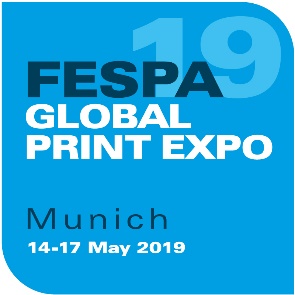 27 marzo 2019FESPA ANNUNCIA IL PROGRAMMA PER IL TREND THEATRE DI FESPA GLOBAL PRINT EXPO 2019FESPA ha pubblicato il programma completo dei seminari per il Trend Theatre di FESPA Global Print Expo 2019, fiera internazionale della stampa che si terrà dal 14 al 17 maggio 2019 presso Messe München a Monaco di Baviera, in Germania.I seminari avranno luogo nel padiglione B5, stand F95, e potranno essere seguiti gratuitamente se si è in possesso di un biglietto di entrata valido per FESPA e European Sign Expo 2019. Inizieranno il primo giorno della fiera (martedì 14 maggio) alle 11:30 e si svolgeranno per l'intera durata dell'evento, fino alle 15:00 di venerdì 17 maggio. Il programma del Trend Theatre, che comprende 38 sessioni individuali, è stato pensato tenendo conto delle necessità e degli interessi della comunità della stampa specializzata mondiale di FESPA e offrirà approfondimenti sui diversi argomenti, quali automazione, sostenibilità, stampa digitale, stampa di insegne e tessile. Dominik Rietzel, Head of Additive Manufacturing - Non-Metal presso BMW Group terrà la presentazione principale sul futuro della stampa 3D giovedì 16 maggio alle 14:00. Si terranno inoltre sessioni giornaliere sulle previsioni delle tendenze a cura di KeyPoint Intelligence che verteranno su diversi argomenti quali: workflow, stato del settore della stampa in grande formato, stampa tessile, applicazioni decorative e packaging. Inoltre, vi saranno dibattiti giornalieri con influenti relatori del settore, presieduti da Sonja Angerer, titolare di RRRabbitproductions. Questi sono alcuni degli argomenti dei dibattiti: Fare della stampa la propria professione - talenti, luoghi e future generazioniAttenti all'etichetta: decorazione d'interni e certificatiAutomazione a tutti i costi: dalla stampa alla stampa 4.0Come creare un futuro per le aziende di stampaOltre ai dibattiti giornalieri, avranno luogo altre due tavole rotonde:Stampa su cartone ondulato, moderata da Ron Gilboa di KeyPoint Intelligence, giovedì 6 maggio alle 12:00.Leader nel settore della stampa, moderata da Frank Tückmantel di EFI, venerdì 7 maggio alle 14:00.ESMA: chiedi agli espertiA FESPA Global Print Expo 2019 avrà luogo anche Chiedi agli esperti a cura di ESMA, nel padiglione A6, stand A70, che offrirà ai visitatori l'opportunità di prenotare sessioni di consulenza one-to-one per ricevere consigli obiettivi, non basati sulla tecnologia usata, da consulenti di stampa indipendenti. Tra gli esperti: Steve Knight, Digital Direct Technologies; Phillip Klinger, Softcon; e Thomas Poetz, 3T Inkjet Textile Consulting. Per ulteriori informazioni sulle sessioni Chiedi agli esperti di ESMA, visitate la pagina: www.fespaglobalprintexpo.com/features/ask-the-experts-esma. Duncan MacOwan, responsabile degli eventi di FESPA, ha commentato: "I visitatori delle fiere FESPA cercano di migliorare costantemente la loro conoscenza del settore e trovare ispirazione per nuove opportunità di espansione del proprio business, e il Trend Theatre, grazie all'ampia gamma di seminari e dibattiti in un unico posto, offre la possibilità concreta di farlo. Siamo fiduciosi che, grazie al grande numero di sessioni e relatori, riusciremo a offrire contenuti significativi, offrendo ai visitatori approfondimenti preziosi per espandere la propria attività". Il programma completo di FESPA 2019 Trend Theatre può essere consultato qui: www.fespaglobalprintexpo.com/trend-theatre.Per ulteriori informazioni su FESPA Global Print Expo 2019 e per effettuare la registrazione, visitate il sito: www.fespaglobalprintexpo.com. Per entrare gratuitamente in fiera, utilizzate il codice FESM909 al momento della registrazione. ENDSInformazioni su FESPA:Fondata nel 1962, FESPA è una federazione di associazioni di categoria che si occupa anche dell’organizzazione di esposizioni e conferenze per i settori della stampa serigrafica e digitale. Il duplice scopo di FESPA è la promozione della stampa serigrafica e digitale e la condivisione con i suoi membri in tutto il mondo delle conoscenze su queste due tecniche di stampa, per aiutarli a far crescere le proprie attività e a informarsi sugli ultimi sviluppi dei propri settori in rapida crescita.FESPA Profit for Purpose 
I nostri azionisti sono il mercato. Negli ultimi sette anni FESPA ha investito milioni di Euro per supportare la community globale della stampa e stimolare la crescita del mercato. Per maggiori informazioni, visita il sito www.fespa.com FESPA Print CensusIl sondaggio FESPA sul settore della stampa è un progetto di ricerca globale pensato per conoscere meglio la comunità di professionisti che si occupano di stampa di grande formato, serigrafia e stampa digitale. È il progetto di raccolta dati più grande nel suo genere. I prossimi eventi FESPA comprendono: FESPA Global Print Expo, 14-17 maggio 2019, Messe München, Munich, GermanyEuropean Sign Expo, 14-17 maggio 2019, Messe München, Munich, GermanyFESPA Mexico, 22-24 agosto 2019, Centro Citibanamex, Mexico City, MexicoFESPA Africa, 11-13 Settembre 2019, Gallagher Convention Centre, Johannesburg, South AfricaFESPA China, 8-10 Novembre 2019, Canton Fair Complex, Guangzhou, ChinaFESPA Global Print Expo, 24-27 marzo 2020, Fiera de Madrid, Madrid, SpainPubblicato per conto di FESPA da AD CommunicationsPer maggiori informazioni contattare:Ellie Martin				Lynda SuttonAD Communications  			FESPATel: + 44 (0) 1372 464470        		Tel: +44 (0) 1737 228350Email: emartin@adcomms.co.uk 		Email: lynda.sutton@fespa.comWebsite: www.adcomms.co.uk		Website: www.fespa.com 